Alyssa Hughes Professor Hitchcock CIT:110 Principles of computing and IT30 August 2023	My name is Alyssa Hughes, and I am a senior here at Loras College. I am from Bolingbrook, IL so Dubuque, IA was different for me. I am pursuing my undergrad in Elementary Education with my endorsements in special education and mathematics. This course is required for my mathematics endorsement. Math has always been one of my favorite subjects through school and I love working with kids therefore my goal is to be a middle school math teacher when I finish this degree. I plan to go back home to teach or more to North Carolina, we will see which one I can afford. I play softball here under Coach Ashley Winter, where I play first base and catch. I am a lefty power hitter, and I cannot wait for the season to start. 	I have recently decided to focus more on myself and pick up a few hobbies to entertain myself with considering my time with softball will end soon. I have relearned to love reading and have become obsessed with reading books that I enjoy. I also have really pushed myself to be outside more and to get off my phone. I love to go on nature walks and it has been especially fun here with the Mines of Spain and just being in a new town as of three years ago. 	The most memorable accomplishment I did in high school was to receive a personal scholarship from Coach Atkin. He was a well-loved football coach at Bolingbrook High School who still comes around and helps where he can. in each class, he chooses two people to receive a scholarship to start their higher education. I was chosen by being a student athletic trainer, so I was recommended by the school’s Athletic Trainers. I also had good grades through high school. I am very thankful to him for picking me.  	The accomplishment of my college career, as far as it is, was my junior year softball season. I had a personal best season and I got to share the glory with one of my best friends who also had the best year of her career. We lead the team in batting average, hits, RBIs, slugging percentage, and doubles. I also got CSC Academic All-District which means I am also doing well enough in the classroom to get recognized. Without trying to sound cocky I am proud of how much I have evolved as a player. I value my time left on this team and my teammates along the way. I appreciate the ability to play daily. 	Through this semester I hope to become a better person overall. I plan to focus on two goals that will allow me to gage how better I have gotten. I want to walk outside at least three times a week. Understanding that weather plays a role it could shift to walking on the treadmill or working out in the AWC. I also want to make sure I am on plan to graduate and keep track of everything a fourth year needs to complete like walking the stage and practice ceremony for example. Overall, this is going to help my mental state through this tough and challenge school year. 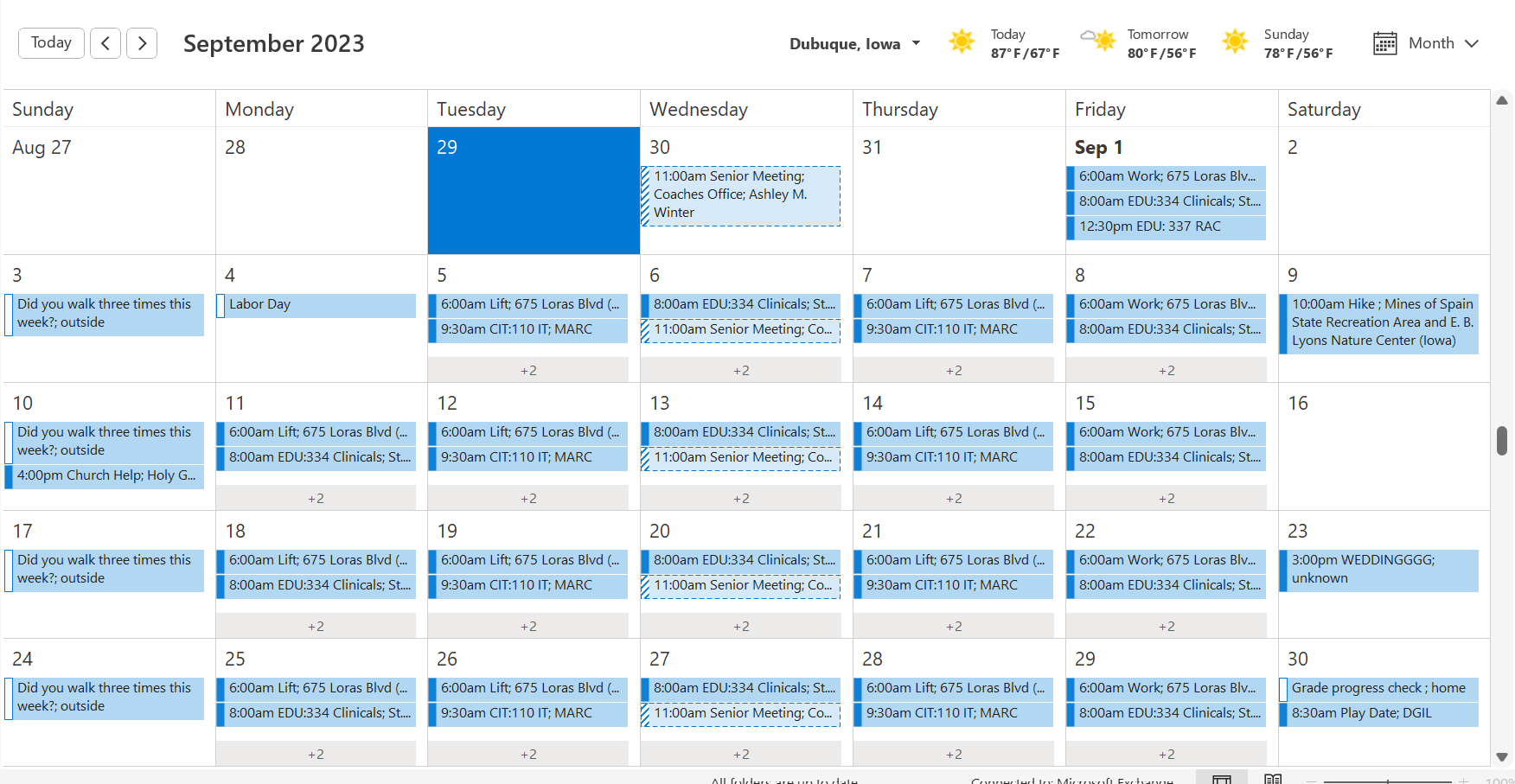 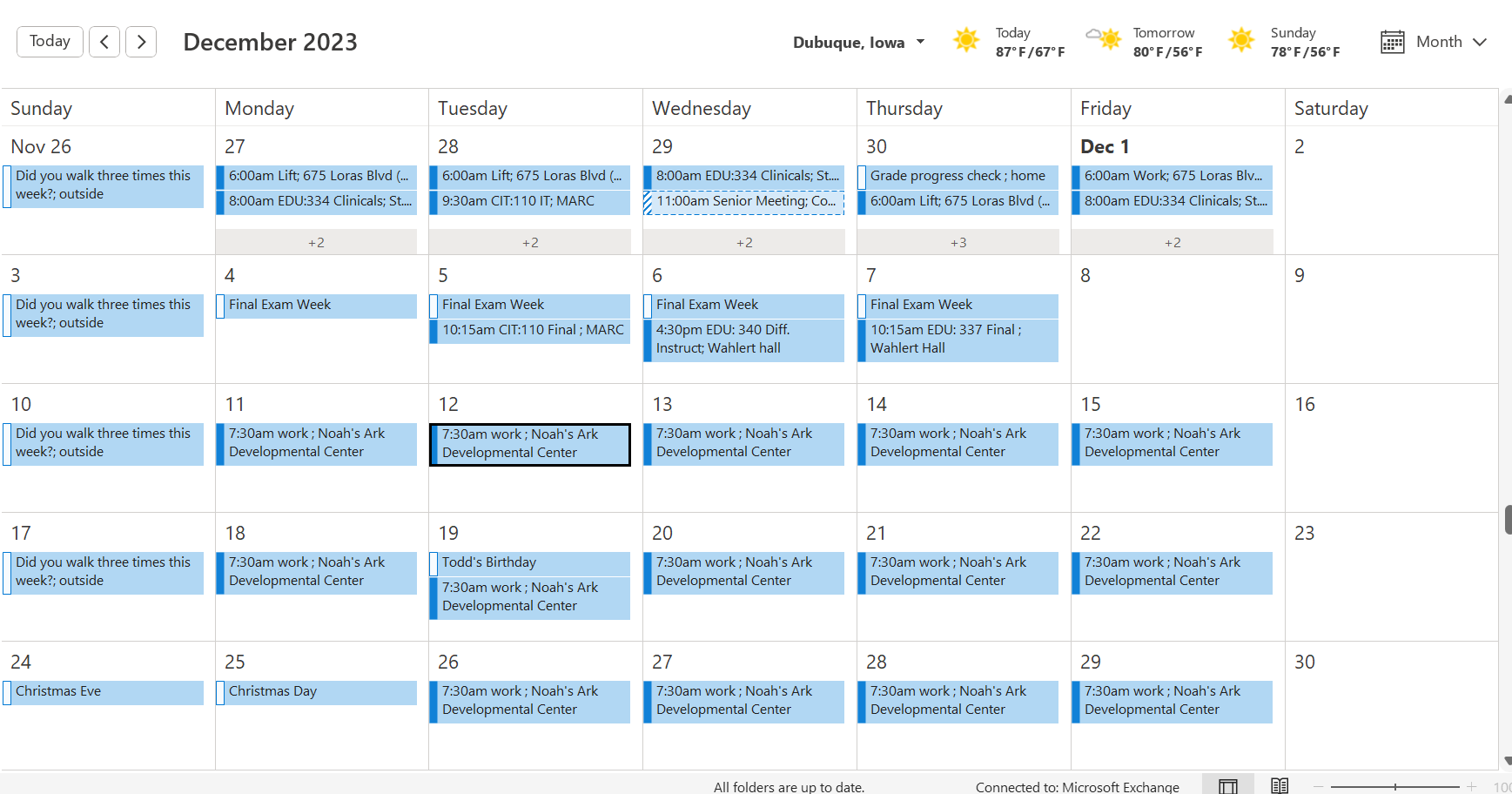 